Italo Express corriere espresso BeNeLux – Italia; BTW: NL002512554B18  KvK N. 59767537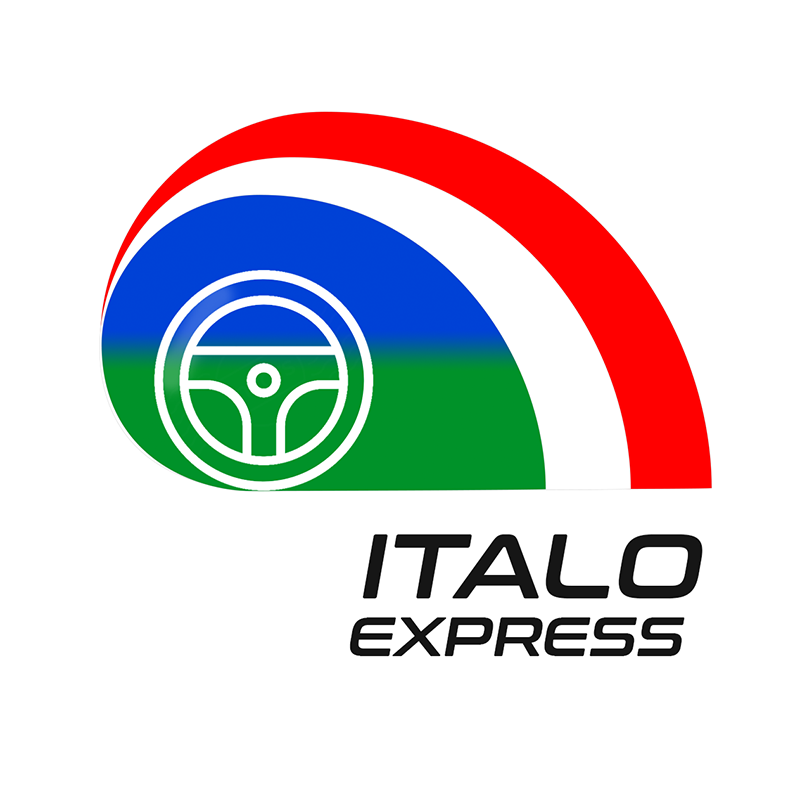 Tel: NL: +31 6 1914 8204; IT: +39 327 578 4780; e-mail: italo.courier@gmail.com; www.askitalo.comINTESTAZIONE FATTURA: da compilare nel caso se ne necessiti una copia, diversamente la spedizione verrà contabilizzata in forma digitale non reversibileCONTENUTO: la ITALO EXPRESS non è responsabile di quanto dichiarato nella richiesta, nel caso di spedizione di materiali e/o sostanze vietate nei paesi di origine, transito e destinazione della spedizione le responsabilità civili e penali sono a carico del clientePRIVACY: si applicano le normative sulla privacy in vigore nei Paesi membri della Comunità EuropeaNUMERO COLLI/AANTAL STUKKEN---------------------------------------------------------NUMERO COLLI/AANTAL STUKKEN---------------------------------------------------------PESO/GEWICHT KGTIPOLOGIE CONTENUTI/ INHOUD------------------------------------------------------------TIPOLOGIE CONTENUTI/ INHOUD------------------------------------------------------------DATA -------------------MITTENTE: COGNOME, NOME O INTESTAZIONE/ NAAM AFZENDER ------------------------------------------MITTENTE: COGNOME, NOME O INTESTAZIONE/ NAAM AFZENDER ------------------------------------------MITTENTE: COGNOME, NOME O INTESTAZIONE/ NAAM AFZENDER ------------------------------------------DESTINATARIO: COGNOME, NOME O INTESTAZIONE / NAAM ONTVANGER ---------------------------------DESTINATARIO: COGNOME, NOME O INTESTAZIONE / NAAM ONTVANGER ---------------------------------DESTINATARIO: COGNOME, NOME O INTESTAZIONE / NAAM ONTVANGER ---------------------------------INDIRIZZO/ ADRES -----------------------------------------------------------------------------------------------------------------INDIRIZZO/ ADRES -----------------------------------------------------------------------------------------------------------------INDIRIZZO/ ADRES -----------------------------------------------------------------------------------------------------------------INDIRIZZO/ ADRES -----------------------------------------------------------------------------------------------------------------INDIRIZZO/ ADRES -----------------------------------------------------------------------------------------------------------------INDIRIZZO/ ADRES -----------------------------------------------------------------------------------------------------------------CITTA'/ PLAATS ------------------------------------------------------------------------------------CITTA'/ PLAATS ------------------------------------------------------------------------------------C.A.P./POSTCODECITTA'/ PLAATS ---------------------------------------------------------------------------------------CITTA'/ PLAATS ---------------------------------------------------------------------------------------C.A.P./POSTCODEREFERENTE/ CONTACTPERSOON -----------------------------------------------TELEFONO/TELEFOON NR.TELEFONO/TELEFOON NR.REFERENTE/ CONTACTPERSOON -----------------------------------------------TELEFONO/TELEFOON NR.TELEFONO/TELEFOON NR.NOTE/ OPMERKINGEN: -----------------------------------------------------------------------------------------------------------NOTE/ OPMERKINGEN: -----------------------------------------------------------------------------------------------------------NOTE/ OPMERKINGEN: -----------------------------------------------------------------------------------------------------------NOTE/ OPMERKINGEN: ------------------------------------------------------------------------------------------------------------NOTE/ OPMERKINGEN: ------------------------------------------------------------------------------------------------------------NOTE/ OPMERKINGEN: ------------------------------------------------------------------------------------------------------------RITIRO DAL/ OPHALEN VAN: ---------------------------------------------------------------------------------------------------RITIRO DAL/ OPHALEN VAN: ---------------------------------------------------------------------------------------------------RITIRO DAL/ OPHALEN VAN: ---------------------------------------------------------------------------------------------------CONSEGMA DAL/ OPMERKINGEN VAN: ------------------------------------------------------------------------------------CONSEGMA DAL/ OPMERKINGEN VAN: ------------------------------------------------------------------------------------CONSEGMA DAL/ OPMERKINGEN VAN: ------------------------------------------------------------------------------------FIRMA DEL MITTENTE/ HANDTEKENING AFZENDER (da apporre al momento del ritiro) ----------------------FIRMA DEL MITTENTE/ HANDTEKENING AFZENDER (da apporre al momento del ritiro) ----------------------FIRMA DEL MITTENTE/ HANDTEKENING AFZENDER (da apporre al momento del ritiro) ----------------------FIRMA DEL DESTINATARIO/ HANDTEKENING ONTVANGER (da apporre alla consegna) ----------------------FIRMA DEL DESTINATARIO/ HANDTEKENING ONTVANGER (da apporre alla consegna) ----------------------FIRMA DEL DESTINATARIO/ HANDTEKENING ONTVANGER (da apporre alla consegna) ----------------------intestazione/factuurgegevens: ---------------------------------------------------------------------------p.iva/codice fiscale-btwnummer/b.s.n. ------------------------------------------------------------------indirizzo/straat en huisnummer: ------------------------------------------------------------------------citta' e c.a.p./plaats en postcode: -------------------------------------------------------------------------QUANTITA'LARGHEZZAcmPROFONDITA'cmALTEZZAcmPESO unitariokgDescrizione:QUANTITA’LARGHEZZAcmPROFONDITA'cmALTEZZAcmPESO unitariokgDescrizione: